MARAVILLAS DE TURQUÍA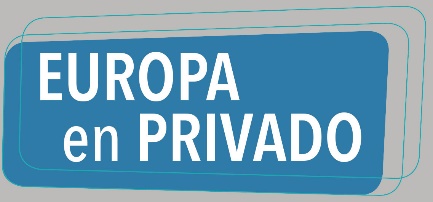 desde675$ 8 DÍAS / 7 NOCHESVISITANDO: Estambul / Ankara / Capadocia / Konya / Pamukkale / Efeso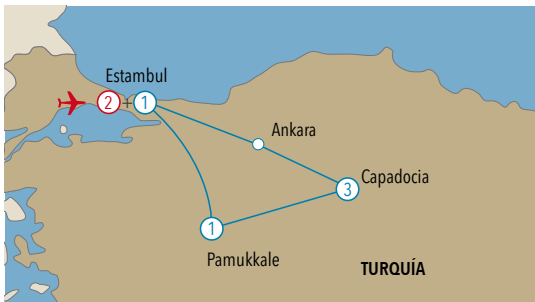 Salidas 2021/2022A ESTAMBUL: JUEVES Y SÁBADOITINERARIO: 	DIA 1 CIUDAD DE ORIGEN-ESTAMBUL                                                                               Llegada y recepción en el aeropuerto por nuestro personal. Traslado al hotel. Alojamiento.DIA 2 ESTAMBUL       	                                                                                                         Desayuno y día libre se puede realizar la excursión opcional: Visita Clásica de Estambul, visitando el antiguo hipódromo romano donde destacan los obeliscos de la Serpiente y de Teodosio y también el famoso obelisco Egipcio. Después de la visita de los jardines de Mezquita Azul, única del mundo con seis minaretes, conocerán el famosísimo templo de Santa Sofía. Fue el santuario más grande del mundo hasta el siglo XVII construido por el emperador Justiniano durante el siglo VI. A continuación, visita del Palacio de Topkapı, famoso recinto gigantesco desde donde fue dirigido todo el imperio otomano durante casi 400 años. Tiempo libre en el gran bazar. (Si la excursión coincide con el Domingo el Gran Bazar no se visitará debido que se encuentra cerrado). Alojamiento.DIA 3 ESTAMBUL-ANKARA-CAPADOCIA (Sábado o Lunes)Desayuno buffet en el hotel y salida en autocar hacia Ankara. Llegada y visita del Mausoleo de Atatürk. Continuación hacia Capadocia. Llegada, cena y alojamiento.DIA 4 CAPADOCIA					Desayuno y salida para la visita de esta maravillosa región, una mezcla de los caprichos de la naturaleza y el arte humano. Visita del museo al aire libre de Göreme con las iglesias rupestres decoradas con frescos. Paradas en los valles de Avcilar y Güvercinlik donde se disfruta de un increíble paisaje lunar. A continuación, unas típicas visitas a los talleres de alfombras y piedras semipreciosas. Cena y alojamientoProgramas opcionales en Capadocia: Noche turca show de danzas folklóricas: En una cueva típica con bebidas locales ilimitadas.Paseo en Globo: Paseo en globo aerostático al amanecer para admirar uno de los paisajes mas impresionantes de la tierra.DIA 5 CAPADOCIA					Desayuno y salida hacia la ciudad subterránea de Özkonak o Mazı excavadas por las primeras comunidades cristianas. Visita de Çavusin, un pueblo típico de la región con sus casas de diferentes culturas. Recorrido por el valle de Pasabag. A continuación, visita del valle de Uçhisar donde se puede contemplar la antigua fortaleza excavada en la roca. Visita del Valle de Amor donde veremos las formaciones más curiosas de Capadocia. Cena y alojamiento.DIA 6 CAPADOCIA-KONYA-PAMUKKALE                                                           Desayuno y salida hacia Konya. En la ruta visita de una posada medieval de la Ruta de Seda. Continuación hacia Pamukkale, maravilla natural de gigantesca cascada blanca, estalactitas y piscinas naturales procedentes de fuentes termales. Cena y alojamiento.DIA  7 PAMUKKALE-EFESO-ESTAMBUL                                                     Desayuno y visita de Pamukkale, famosa por sus cascadas calcáreas petrificadas que se han formado a causa de la cal del agua que emana en la zona. Visita de Hierapolis que posee una necrópolis de más de 150.000 tumbas. Salida hacia Efeso, la capital de Asia Menor en la época Romana. Visita de los vestigios arqueológicos donde se destacan el templo Adriano y la biblioteca de Celso. A continuación, visita de la Casa de la Virgen María y por la tarde visita de un centro de productos de pieles. Traslado al aeropuerto con destino a Estambul. Llegada a la ciudad y traslado al hotel.  Alojamiento.DIA 8 ESTAMBUL-CIUDAD DE ORIGEN	                                                 		Desayuno y traslado a aeropuerto para tomar el vuelo con destino final.El precio incluye• Traslados del aeropuerto al hotel y viceversa desde el Aeropuerto Internacional de Estambul (rogamos consulten suplementos desde/a apto. Sabiha y de hotel a hotel circuito).• Alojamiento y desayuno buffet en Estambul.• Media pensión durante el circuito (4 cenas).Vuelo doméstico Izmir/Estambul en clase turista.• Autocar turístico durante todo el viaje.• Guía acompañante durante todo el recorrido.• Visitas indicadas en el itinerario con guías locales de habla hispana.• Seguro de asistencia en viaje.Precio por persona en hab. DBL/TRP en DólaresInicio en EstambulPrecios no válidos durante Semana Santa y Navidad/Fin de Año, rogamos consulten.Hoteles Previstos o similaresEstambul 4*		: Yigitalp, OranEstambul 4*sup	 : Grand Öztanik, RamadaTaksimEstambul 5*		 : Dosso Dossi Down Town, Eresin Topkapi         Capadocia	             : Capadocia Lodge, Dinler NevsehirPamukkale		: Richmond Thermal, Hierapark ThermalHoteles de Cueva        : Hanedan Cave Suits, Sunak, Best Western Cave Suits, Dere Suits o similaresSalidas
2021 / 2022Fin ESTAMBUL
8 DíasFin ESTAMBUL
8 DíasFin ESTAMBUL
8 DíasVAN OCUPADO POR 6/7 PAX CON CHOFER/GUIAVAN OCUPADO POR 6/7 PAX CON CHOFER/GUIAVAN OCUPADO POR 6/7 PAX CON CHOFER/GUIAVAN OCUPADO POR 6/7 PAX CON CHOFER/GUIACat. 4* Cat. 4* Sup. Cat. 5*16 Marzo / 31 Oct. 775 850 895Sup. Single 255 260 2901 Nov. / 15 Marzo, 22 720 795 840Sup. Single 210 215 180MINIBUS OCUPADO POR 10/11/12 PAX CON CHOFER + GUIAMINIBUS OCUPADO POR 10/11/12 PAX CON CHOFER + GUIAMINIBUS OCUPADO POR 10/11/12 PAX CON CHOFER + GUIAMINIBUS OCUPADO POR 10/11/12 PAX CON CHOFER + GUIACat. 4* Cat. 4* Sup. Cat. 5*16 Marzo / 31 Oct. 730 810 850Sup. Single 255 260 2901 Nov. / 15 Marzo, 22 675 755 795Sup. Single 210 215 180Sup. hoteles Cueva 215 USD p.p. en doble215 USD p.p. en doble215 USD p.p. en dobleSup. Visita opcional Clásica de Estambul125USD Neto p.p.125USD Neto p.p.125USD Neto p.p.